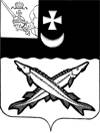 КОНТРОЛЬНО-СЧЕТНАЯ КОМИССИЯ БЕЛОЗЕРСКОГО МУНИЦИПАЛЬНОГО РАЙОНАЗАКЛЮЧЕНИЕ на отчет об исполнении бюджета сельского поселения Антушевское за 1 квартал 2020 года12 мая 2020 года         Заключение КСК района  на отчет об исполнении бюджета сельского поселения Антушевское  за 1 квартал 2020 года подготовлено в соответствии с Положением  «О контрольно-счетной  комиссии Белозерского муниципального района», иными нормативными правовыми актами Российской Федерации.    При подготовке заключения использованы отчетность и информационные материалы, представленные Финансовым управлением Белозерского муниципального района.В соответствии с решением Совета сельского поселения Антушевское от 30.05.2019 №17 «Об утверждении Положения о бюджетном процессе в сельском поселении Антушевское»  отчет об исполнении  бюджета поселения (ф.0503117) за первый квартал, полугодие и девять месяцев текущего финансового года утверждается и направляется  в Совет поселения и контрольно-счетную комиссию (далее – КСК района).Отчет об исполнении  бюджета поселения за 1 квартал 2020 года  (далее – отчет об исполнении бюджета) утвержден постановлением администрации сельского поселения Антушевское от 15.04.2020  № 26 и представлен в КСК района  в соответствии с пп. 3 пункта 1 раздела 7  Положения о бюджетном процессе в сельском поселении Антушевское (далее - Положение).Анализ отчета об исполнении бюджета проведен КСК района в следующих целях:сопоставления исполненных показателей  бюджета поселения за 1 квартал 2020 года с годовыми назначениями, а также с показателями за аналогичный период предыдущего года;выявления возможных несоответствий (нарушений) и подготовки предложений, направленных на их устранение.Общая характеристика бюджета поселенияОтчет об исполнении бюджета поселения составлен в форме приложений: 1 – по доходам бюджета поселения, 2 – по расходам  бюджета поселения по разделам, подразделам классификации расходов, 3 – по источникам внутреннего финансирования дефицита бюджета поселения.    Основные характеристики  бюджета поселения  на 2020год утверждены решением Совета сельского поселения Антушевское от  24.12.2019 №41. Изменения в решение Совета поселения «О  бюджете сельского поселения Антушевское на 2020 год и плановый период 2021 и 2022 годов» в отношении основных характеристик  в 1 квартале  2020 года   вносились 1 раз (решение от 31.01.2020 №1).В результате внесенных изменений в бюджет поселения:- объем доходов увеличен на 591,8 тыс. руб. и составил 9886,0 тыс. руб.;- объем расходов увеличен на 637,4 тыс. руб.   или на  6,9 % и составил 9931,6 тыс. руб.;- утвержден дефицит бюджета в сумме 45,6 тыс. руб.За 1 квартал 2020 года доходы бюджета поселения составили 2080,1 тыс. рублей  или  21,0% к годовым назначениям в сумме 9886,0 тыс. рублей, в том числе налоговые и неналоговые доходы – 347,6 тыс. рублей (16,6%), безвозмездные поступления – 1732,5 тыс. рублей (22,2%).     Расходы  бюджета поселения исполнены в сумме 1946,9  тыс. рублей или 19,6% к утвержденным годовым назначениям в сумме 9931,6 тыс. рублей.Исполнение основных характеристик  бюджета поселения за 1 квартал   2020 года в сравнении с аналогичным периодом 2019 года характеризуется следующими данными.Таблица № 1                                                                                       тыс. рублейПо сравнению с 1 кварталом 2019 года доходы  бюджета поселения увеличились  на 385,5 тыс. рублей  или на 22,7%; расходы увеличились  на 33,8 тыс. рублей  или на 1,8%. Бюджет поселения за 1 квартал  2020 года исполнен с профицитом в сумме 133,2 тыс. рублей, за аналогичный период 2019 года бюджет исполнен с дефицитом в сумме 218,5 тыс. рублей.Доходы  бюджета поселения         Налоговые и неналоговые доходы исполнены в сумме 347,6 тыс. рублей или 16,6% к утвержденным назначениям в сумме 2095,0 тыс.  рублей. По сравнению с 1 кварталом 2019 года налоговые и неналоговые доходы увеличились на 79,3 тыс. рублей или на 29,6%. Данные по поступлению доходов в бюджет поселения приведены в приложении №1.Налоговые доходы исполнены в сумме 334,5 тыс. рублей или на 16,9% к плановым назначениям в сумме 1982,0 тыс. рублей. В отчетном периоде основным источником налоговых доходов  бюджета поселения являлся налог на доходы физических лиц. Общий объем указанного налога составил 153,7 тыс. рублей или 23,8% от запланированной суммы в 646,0 тыс. руб.  Доля налога на доходы физических лиц в налоговых доходах бюджета составляет 45,9%, по сравнению с 2019 годом снизилась на 6,3%. Основные налогоплательщики в бюджет сельского поселения Антушевское:- МОУ «Антушевская СОШ»;- Белозерский район электрических сетей филиала ОАО МРСК «Северо-Запада» «Вологдаэнерго»;- Пригородное сельпо;- администрация поселения Антушевское.Поступление налога на имущество физических лиц  в 1 квартале 2020 года составило 28,6 тыс. рублей или 12,6% от плановых назначений.Поступление земельного налога составило 126,4 тыс. руб., что составляет 11,5% от плана. По сравнению с 1 кварталом 2019 года поступления земельного налога увеличились на 41,9 тыс. руб.Доходы от уплаты государственной пошлины в 1 квартале 2020 года составили 2,3 тыс. руб. В 1 квартале 2019 года такие поступления  составили 3,9тыс. руб., т.е. поступление госпошлины снизилось в 1,7 раза.         Поступление сельскохозяйственного налога в 1 квартале 2020 года составило 23,5 тыс. руб., данные поступления не планировались (задолженность прошлых лет). За аналогичный период предыдущего года такие поступления составили 4,6 тыс. руб.         Неналоговые доходы на 2020 год  запланированы в размере 113,0 тыс. руб.,  в 1 квартале 2020 года в бюджет поселения  поступили в размере 13,1 тыс. руб., из них в виде прочих неналоговых доходов поступило 12,1 тыс. руб. и в виде доходов от сдачи в аренду имущества казны 1,0 тыс. руб., план по которым на 2020 год составил соответственно 40,0 тыс. руб. и 69,0 тыс. руб. Безвозмездные поступления         Безвозмездные поступления в бюджет поселения составили 1732,5 тыс. рублей или 22,2% к утвержденным назначениям в сумме 7791,0 тыс. рублей. По сравнению с 1 кварталом  2019  года безвозмездные поступления увеличились  на 306,2 тыс. рублей, их доля в общих доходах бюджета поселения составила 83,3%. В отчетном периоде дотации из  районного бюджета  поступили в сумме 932,8 тыс. рублей или 24,6% к утвержденным назначениям в сумме 3791,6 тыс. рублей. По сравнению с аналогичным периодом 2019 года поступление дотаций увеличилось на 84,3 тыс. руб. или на 9,9%. Доля дотаций в общем объеме безвозмездных поступлений составила 53,8%.Субвенции в 1 квартале  2020 года поступили в сумме  15,5 тыс. рублей или 16,2% к утвержденным назначениям в сумме 95,5 тыс. рублей. Доля субвенций  в общем объеме безвозмездных поступлений составила 0,9%. По сравнению с 1 кварталом 2019 года поступление субвенций снизилось на 7,5 тыс. руб. или на 32,6%.Расходы  бюджета поселения Расходы  бюджета на 2020 год первоначально были утверждены в сумме 9294,2 тыс. рублей. В течение 1квартала  2020 года плановый объем расходов уточнялся один раз и в окончательном варианте составил 9931,6 тыс. рублей, что больше первоначального плана на 6,9%.Исполнение  бюджета по разделам классификации расходов отражено в приложении №2.За 1 квартал  2020 года расходы  бюджета поселения  исполнены в сумме 1946,9 тыс. рублей или на 19,6% (1 квартал  2019 года – 23,8 %) к утвержденным годовым назначениям в сумме 9931,6 тыс. рублей. По сравнению с 1 кварталом 2019 года расходы увеличились  на 33,8 тыс. рублей (1,8%).Исполнение бюджета поселения по расходам от уточненного на год по разделам составило:- «Общегосударственные вопросы»- 20,0%;- «Национальная оборона» - 16,6%;- «Национальная безопасность» - 13,1%;- «Национальная экономика» - 19,7%;- «Жилищно-коммунальное хозяйство» - 19,8%;- «Охрана окружающей среды» - 28,0%;- «Образование» - 26,7%;- «Социальная политика» - 25,0%.Расходы на социальную сферу в 1 квартале 2020 года  составляют 77,0 тыс. руб. или 4,0%. За аналогичный период предыдущего года такие расходы составляли 74,7 тыс. руб.В отчетном периоде  бюджет поселения  исполнен ниже 25% (плановый процент исполнения) по 4 разделам классификации расходов, в том числе на общегосударственные вопросы, национальную оборону, национальную безопасность и  жилищно-коммунальное хозяйство.По разделу «Общегосударственные вопросы» исполнение составило 20,0%, расходы исполнены в сумме 935,2 тыс. руб., в основном это на оплату труда.По разделу «Национальная экономика» (подраздел «дорожное хозяйство») исполнение составило 19,7%, расходы исполнены в размере 296,6 тыс. руб. Исполнение бюджета поселения по разделу «Жилищно-коммунальное хозяйство» составило 19,8%: расходы по подразделу «жилищное хозяйство» составляют 34,5 тыс. руб. при плане в 138,4 тыс. руб., расходы по подразделу «коммунальное хозяйство» составляют 90,0 тыс. руб. при плане в 291,1 тыс. руб., расходы по подразделу «благоустройство» составляют 453,8 тыс. руб. при плановых назначениях в 2487,7 тыс. руб.Пояснительная записка не отражает данных о направлении расходования средств по подразделам. Дефицит  бюджета поселения    Первоначальным решением Совета поселения дефицит не утвержден. Решением Совета сельского поселения Антушевское от 31.01.2020 №1 дефицит утвержден в размере 45,6 тыс. руб. или 2,2% от общего объема доходов без учета объема безвозмездных поступлений. Бюджет поселения за 1 квартал 2020 года исполнен с профицитом в размере 133,2 тыс. руб.Сведения по дебиторской и кредиторской задолженности к отчету не приложены, дополнительно контрольно-счетной комиссией не запрашивались, в связи с этим анализ дебиторско-кредиторской задолженности  не произведен.Вывод           1. Бюджет сельского поселения Антушевское   за  1квартал  2020 года исполнен:- по доходам в сумме 2080,1 тыс. рублей  или на 21,0%;- по расходам  в сумме 1946,9 тыс. рублей  или на 19,6%;- с профицитом – 133,2 тыс.  рублей.          2. Неналоговые доходы в бюджет поселения в 1 квартале 2020 года поступили в размере 13,1 тыс. руб.	 3. Объем безвозмездных поступлений   составил  1732,5  тыс. рублей или 22,2% к годовому бюджету.Предложения1. Проанализировать ожидаемое поступление администрируемых видов доходов, с целью своевременной корректировки годовых плановых показателей, по доходам и расходам сельского поселения Антушевское.2. Активизировать работу  по обеспечению уплаты местных налогов и сборов, а также недоимки прошлых лет.Аудитор контрольно-счетной комиссии Белозерского муниципального района:                        В.М.ВикуловаНаименованиеИсполнение 1 квартал  2019 годаПлан  2020   года (в первоначальной редакции)План 2020 года (в уточненной редакции)Исполнение 1 квартала  2020 года % исполнения гр.5/гр.4Отклонение уточнен.показате лей от первоначально утвержден. (гр. 4-гр.3)Отношение уточнен. показателей к первоначально утвержденным ( %) гр.4/гр.3Отклонение 1 квартала  2020 года от 1 квартала  2019 (гр.5-гр.2)Отношение 1 квартала 2020 года к 1 кварталу 2019( %)(гр.5/ гр.2)12345678910Всего доходов1694,69294,29886,02080,121,0+591,8106,4+385,5122,7Всего расходов1913,19294,29931,61946,919,6+637,4106,9+33,8101,8Дефицит (+), профицит (-)  +218,5+45,6-133,2